Textes de presse nautic – Fenix / cascadeUne surface innovante et esthétique est un matériau nanotechnologique extrêmement mat.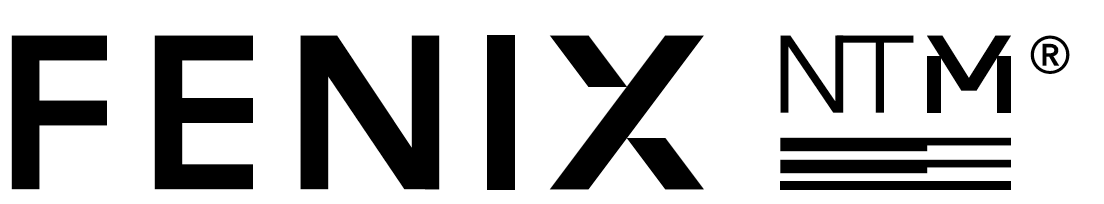 La surface mate s'obtient grâce à l'utilisation d'une nanotechnologie spéciale.Par rapport aux surfaces utilisées jusqu'à présent dans les cuisines, FENIX possède comme atout une extrême résistance aux sollicitations de toutes sortes, à l'abrasion et aux rayures.Grâce à sa réparabilité thermique, FENIX a en plus la capacité de faire disparaître les micro-rayures superficielles éventuelles. Pour enlever les petites éraflures, il suffit d'appliquer un fer à repasser sur un chiffon humide et le tour est joué.La structure extrêmement uniforme et douce des façades noires de la cuisine est mise efficacement en scène par le cadre cascade couleur inox. En association avec un habillage mural dans le décor bois Chêne Sherman, le naturel est mis pleinement en valeur – c'est ainsi que nous voulons vivre aujourd'hui.cascade et   – Une mise en scène de caractère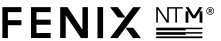 Chaque personne est unique, c'est pourquoi nous avons besoin de cuisines qui affichent leur personnalité de nos jours. L'encadrement design cascade exclusif, disponible dans tous les coloris RAL et NCS, crée un agencement d'espace dessiné selon les souhaits.La structure extrêmement uniforme et douce des façades noires de la cuisine est mise efficacement en scène par le cadre de couleur rouge. La flexibilité est actuellement de mise – aujourd'hui un rouge chaleureux et dans 2 ans, peut-être, un jaune accueillant – selon l'évolution de notre mode de vie.Votre interlocutrice :Elke PfeifferDirection MarketingT +49 5226 58-330epfeiffer@rational.deEn cas de publication, veuillez nous adresser un exemplaire.